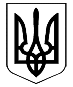 Великодимерська селищна радаБроварського району Київської областіВИКОНАВЧИЙ КОМІТЕТР І Ш Е Н Н Я08  травня  2018 року                                                                                      № 85Про затвердження Правилприйому дітей до закладів дошкільної освіти, що входять до складу навчально-виховних об’єднань Великодимерської об’єднаної територіальної громадиВідповідно до Положення про дошкільний навчальний заклад, затвердженого Постановою Кабінету Міністрів України від 12 березня 2003 року № 305, керуючись пп. 1 п. «а» статті 32 Закону України «Про місцеве самоврядування в Україні», виконавчий комітет селищної ради  В И Р І Ш И В:1.   Затвердити Правила прийому дітей до закладів дошкільної освіти, що входять до складу навчально-виховних об’єднань Великодимерської об’єднаної територіальної громади.2. Контроль за виконанням цього рішення покласти на першого заступника селищного голови Кушніренко Ю.І.Селищний голова                                                                          А.Б. БочкарьовДодаток 1 до                                                                             Рішення виконавчого комітету Великодимерської селищної ради від  «08» травня 2018 р  № 85                                                                                 ПРАВИЛАприйому дітей до закладів дошкільної освіти, що входять до складу навчально-виховних об’єднань Великодимерської об’єднаної територіальної громадиЦі Правила визначають порядок прийому дітей до закладів дошкільної освіти, що входять до складу навчально-виховних об’єднань Великодимерської об’єднаної територіальної громади, і поширюються на мешканців, які постійно зареєстровані та (або) проживають у населених пунктах Великодимерської об’єднаної територіальної громади.Правила розроблені відповідно до Положення про дошкільний навчальний заклад, затвердженого постановою Кабінету Міністрів України від 12 березня 2003р. № 305 та установчих документів навчально-виховних об’єднань населених пунктах Великодимерської об’єднаної територіальної громади.  До закладів дошкільної освіти навчально-виховних об’єднань громади приймаються діти віком від 3 до 6 років.Прийом та реєстрацію заяв для зарахування дітей до закладів дошкільної освіти здійснюється керівником навчально-виховного об’єднання  упродовж календарного року.Заява про прийом дитини до закладів дошкільної освіти подаються батьками, одним із батьків або особами, які їх замінюють. Заяви приймаються з 01 січня поточного року на новий учбовий рік.До заяви додаються наступні документи: свідоцтво про народження дитини;довідка з місця роботи батьків або осіб, які їх замінюють (якщо мати знаходиться у відпустці по догляду за дитиною до досягнення нею трирічного віку, то надається копія наказу з місця роботи про надання декретної відпустки);медична довідка про стан здоров’я дитини;довідка про місце реєстрації батьків або осіб, які їх замінюють.Розгляд заяв про зарахування дітей до закладів дошкільної освіти здійснює комісія навчально-виховного об’єднання  з питань прийому дітей до закладів дошкільної освіти.  До складу комісії входять керівник навчально-виховного об’єднання, заступник(и) керівника по дошкільній освіті, представники виконавчого комітету Великодимерської селищної ради, а також до комісії можуть входити депутати селищної ради за їх згодою.   Склад комісії затверджує керівник навчально-виховного об’єднання  для кожного навчально-виховного об’єднання. Комісія вирішує всі питання, пов’язані з прийомом дітей до дошкільних навчальних закладів. Засідання комісії проводиться по мірі необхідності. На засіданні комісії ведеться протокол, який підписується головою комісії та секретарем. Документи та протоколи зберігаються в навчально-виховному об’єднанні. В окремих випадках рішення комісії може бути переглянуто виконавчим комітетом Великодимерської селищної ради, рішення якого є остаточним. Першочергово до  закладів дошкільної освіти  приймаються діти батьків або осіб, що їх замінюють, які відносяться до пільгових категорій згідно з Додатком 1 до Правил в кількості 20% від загальної кількості місць у групі. При формуванні списків дітей для зарахування до  закладів дошкільної освіти в порядку черговості  приймаються діти батьків або осіб, що їх замінюють:співробітників підприємств і організацій, що зареєстровані на території населених пунктів громади в кількості 30% від загальної кількості місць у групі;співробітників підприємств і організацій, що розміщені на території населених пунктів громади в кількості 30 % від загальної кількості місць у групі;працівники інших підприємств та організацій, що мешкають в населених пунктах громади в кількості 20 % від загальної кількості місць у групі.Під час прийому дитини до  закладу дошкільної освіти  керівник навчально-виховного об’єднання зобов’язаний ознайомити батьків або осіб, що їх замінюють, із статутом дошкільного закладу, правилами прийому до дитячого навчального закладу, іншими документами, що регламентують його діяльність. За дитиною зберігається місце в закладі дошкільної освіти у разі її хвороби, карантину,  санаторного лікування,  на час відпустки  батьків  або осіб, які  їх  замінюють,  а  також  у  літній  оздоровчий  період 
(не більше 75 днів). Відрахування дитини  з   закладу дошкільної освіти  може здійснюватись: -       за бажанням батьків або осіб, які їх замінюють; на підставі  медичного висновку про стан здоров'я дитини,  що 
виключає  можливість  її  подальшого  перебування  у   закладах дошкільної освіти;у разі несплати без поважних причин батьками або особами, які 
їх замінюють, плати за харчування дитини протягом двох місяців;-    відсутності дитини без поважних причин протягом 14 робочих днів в місяць. 	Адміністрація  навчально-виховного об’єднання  зобов'язана письмово  повідомити батьків  або осіб, які їх замінюють, про відрахування дитини не менш як за 10 календарних днів. Забороняється безпідставне відрахування дитини з  ДНЗ. Керівники навчально-виховного об’єднань  зобов’язані щоквартально звітувати про стан відвідування закладу дітьми. Селищний голова                                                                       А.Б. Бочкарьов                                Додаток 2 до рішення виконавчого комітету від «08» травня 2018 року№ 85  Перелік категорій громадян, які мають пільги при прийомі до ДНЗ  Керуючий справами виконавчого комітету                                                             Москаленко Ю.М.№ з/пКатегорія громадян,  які мають пільги1.Одинокі батьки (вдова/вдівець)2.Матері- одиначки3.Особи, які є опікунами або піклувальниками  дитини4.Батьки інваліди5.Учасники бойових дій6.Батьки чорнобильці 1, 2, 3 категорії7.Батьки військовослужбовці  і ті, що проходять строкову військову службу 8.Багатодітні родини9.Працівники правоохоронних органів (судді, працівники прокуратури, МВС, МНС)